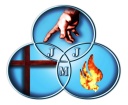 Material de apoyo para  estudiantes                             El mejor lenguaje sobre DiosDije al almendro: háblame de Dios y el almendro floreció,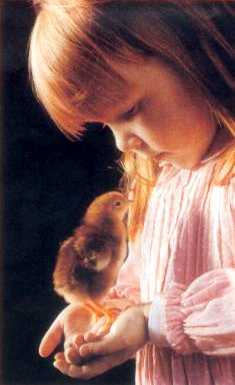 Dije al pobre: háblame de Dios, y el pobre me ofreció su capa.Dije al sueño: háblame de Dios y el sueño se hizo realidad.Dije a un campesino: háblame de Dios y el campesino me enseñó a labrar.Dije a la naturaleza: háblame de Dios y la naturaleza se cubrió de hermosuraDije a un amigo: háblame de Dios y el amigo me enseñó a amar.Dije a un pequeño: háblame de Dios y el pequeño sonrió.Dije a un ruiseñor: háblame de Dios y el ruiseñor se puso a cantar.Dije a la fuente: háblame de Dios y el agua brotó.Dije a mi madre: háblame de Dios y mi madre me dio un beso en la frente.Dije a la gente: habladme de Dios y la gente se amaba.Dije a la voz: háblame de Dios y la voz no encontró palabras.Dije al dolor: háblame de Dios y el dolor se transformó en agradecimiento.Dije a la Biblia: háblame de Dios y la Biblia no paró de hablarDije a Jesús: háblame de Dios y Jesús rezó el Padrenuestro.Dije temeroso al sol poniente: háblame de Dios y el sol se ocultó sin decirme nada. Pero al día siguiente al amanecer, cuando abría la ventana, ya me volvió a sonreír.